Нетрадиционная аппликация на тему Космос.Цель: учить детей создавать  космическую аппликацию.Задачи:Образовательные: - учить создавать ракету с помощью салфеток- познакомить с биографией первого космонавта и первых собак космонавтов.- упражнять в анализе планировании, контроле при выполнении своей работы.Развивающие: -развивать пространственные представления, творческие способности, воображение, внимание,  речь.Воспитательные: - воспитывать бережное отношение к материалам и инструментам;-  воспитывать трудолюбие, аккуратность, старательность;- формировать эстетический вкус.Материал и оборудование: фольга серебряная, картон цветной, цветная бумага, клей, ножницы, салфетки цветные,  наглядно-дидактического пособие  «Космос».Предварительная работа: рассматривание наглядно-дидактического пособия «Космос». Просмотр видеороликов о космосе, первых космонавтах, солнечной системы. Беседы о солнечной системе. Сюжетно-ролевые игры: полёт в космос, строительство ракет и их запуск. Космонавты на Луне.Ход занятияВоспитатель: ребята, какой  приближается праздник? Дети: 12 апреля «День космонавтики».Воспитатель: первым космонавтом планеты Земля стал наш соотечественник Ю.А. Гагарин. 12  апреля 1961 года с космодрома Байконур взлетел в космос космический корабль «Восток-1»  и облетел вокруг Земли, пробыв в космосе 108 минут. Спустя 10 часов 55 минут спускаемый аппарат «Востока» благополучно приземлился на Землю. С тех пор 12 апреля мы отмечаем День космонавтики.  Но до первого космонавта кто ещё бал в космосе? Дети: собаки Белка и Стрелка. Воспитатель: 1960 году с космодрома Байконур стартовала ракета с собаками на борту. Они совершили 17 оборотов вокруг Земли  и благополучно приземлились на Землю и стали самыми знаменитыми домашними животными. Воспитатель: сегодня мы с вами будем космическую аппликацию. Для этого на картоне нудно нарисовать ракету простым карандашом, из фольги сделаем звезды, скатаем шарик и приклеим. Саму ракету мы сделаем из салфеток, для этого нужно взять кусочек салфетки и скатать шарик и приклеить и т д. Далее красками разукрасим салфетки. А планеты вырежем из цветно бумаги разного цвета и разной формы.Дети: выполняют аппликацию.Физминутка.Всё готово для полёта (поднять руки вперёд, затем наверх)Ждут ракеты всех ребят (соединить пальцы над головой, изображая ракету)Мало времени для взлёта (марш на месте)Космонавты встали в ряд (встать прыжком, ноги врознь, руки на пояс)Поклонились  вправо, влево (наклоны в стороны)Отдадим земной поклон (наклоны вперёд)Вот ракета полетела (прыжки на двух ногах) Опустел наш космодром (присесть на корточки, затем встать).Воспитатель: ребята у вас получились замечательные композиции, я предлагаю их выставить на выставку.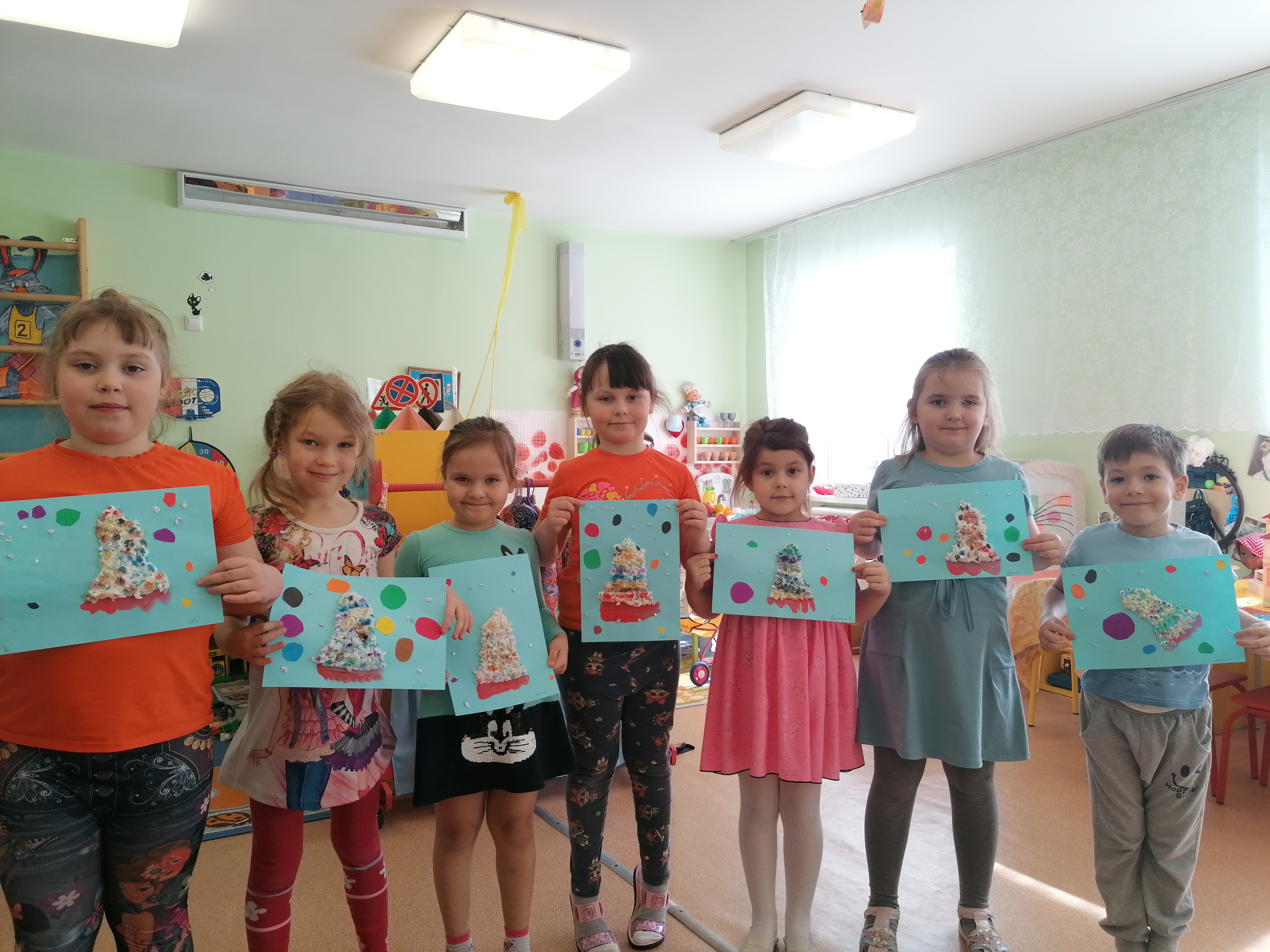 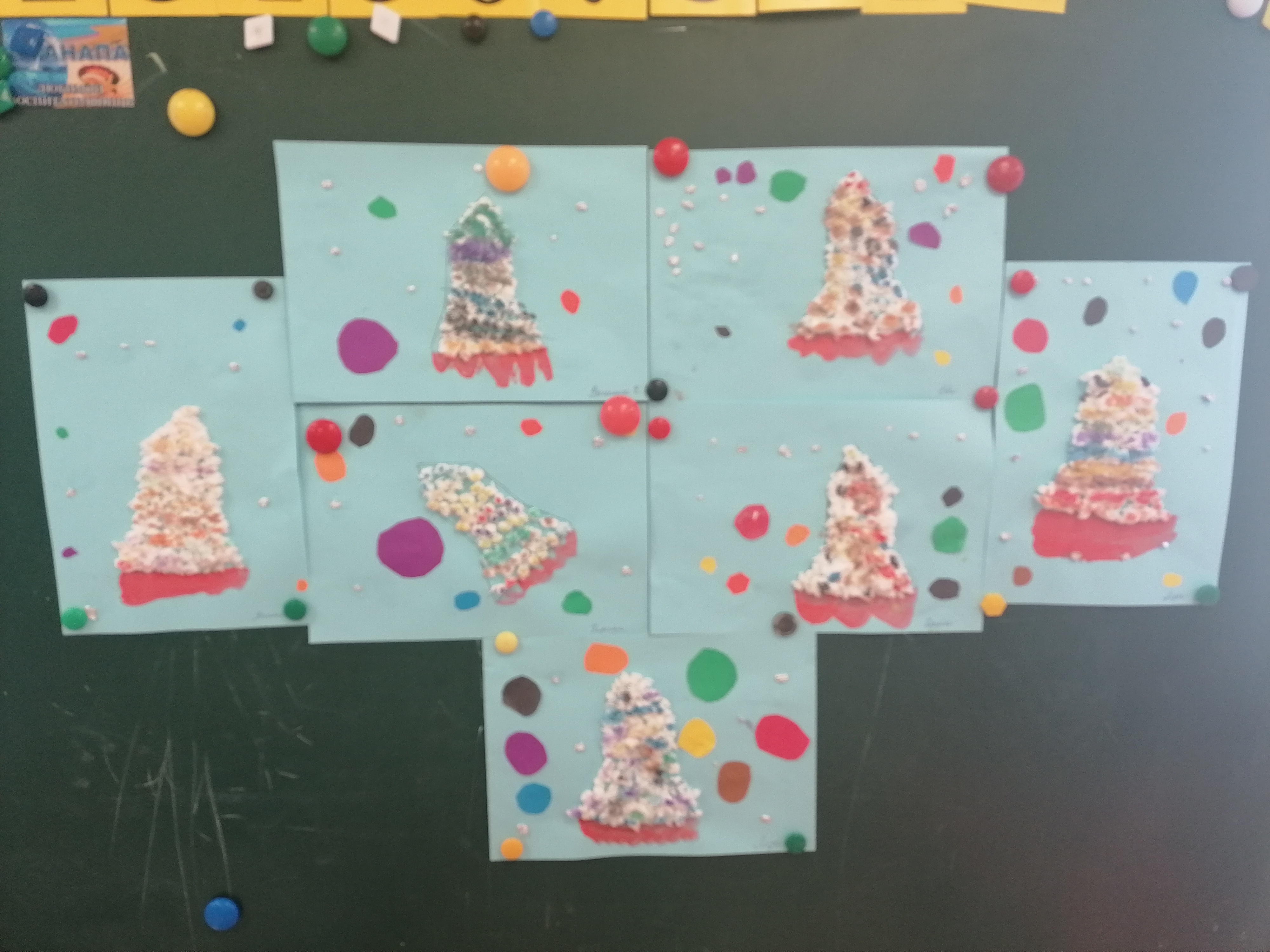 